Property address:Lot size: 
Landowner: 
Development Application ref: 
Prepared by:Document controlClient:  Insert client nameDisclaimerBushfire assessment resultsUndertake a BAL assessment in accordance with AS3959.Assessment against the Bushfire protection criteriaFor each element listed in Appendix 4 of the Guidelines for Planning in Bushfire Prone Areas (Guidelines), the ‘intent’ must be demonstrated by addressing the relevant acceptable solutions. Where these acceptable solutions cannot be fully met, performance-based solutions can be developed. In this instance the BMP template for a ‘complex’ Development Application (DA) should be used.A statement of compliance against each relevant acceptable solution and a spatial representation of the proposed risk management measures should be incorporated on an A4 or A3 figure (refer to example figure). Examples of information that could be represented spatially include:spatial alignment and width of any asset protection zones (APZ)vehicular access requirements such as private driveways longer than 50 metres, passing bays or turn-around areas, battle-axes, emergency access ways, fire service access routes, etc firebreak alignments/widths and any special requirements under the local government annual firebreak noticeprovision of water supply requirements (e.g. water tank location, hardstand and turnaround provisions, etc), or for reticulated areas the location of the nearest fire hydrantenvironmental – location of habitat trees and protected vegetation/complexesreference to the ongoing management requirements of the property, including the APZ.AppendicesInclude an appendix containing Appendix 4 – Element 2 (Schedule 1) of the Guidelines to assist with implementation and ongoing management of the APZ if relevant.  If required, include an appendix containing vehicular access technical requirements (Table 4 of the Guidelines) to assist with implementation of proposed access provisions.Include a copy of the local government fire break notice.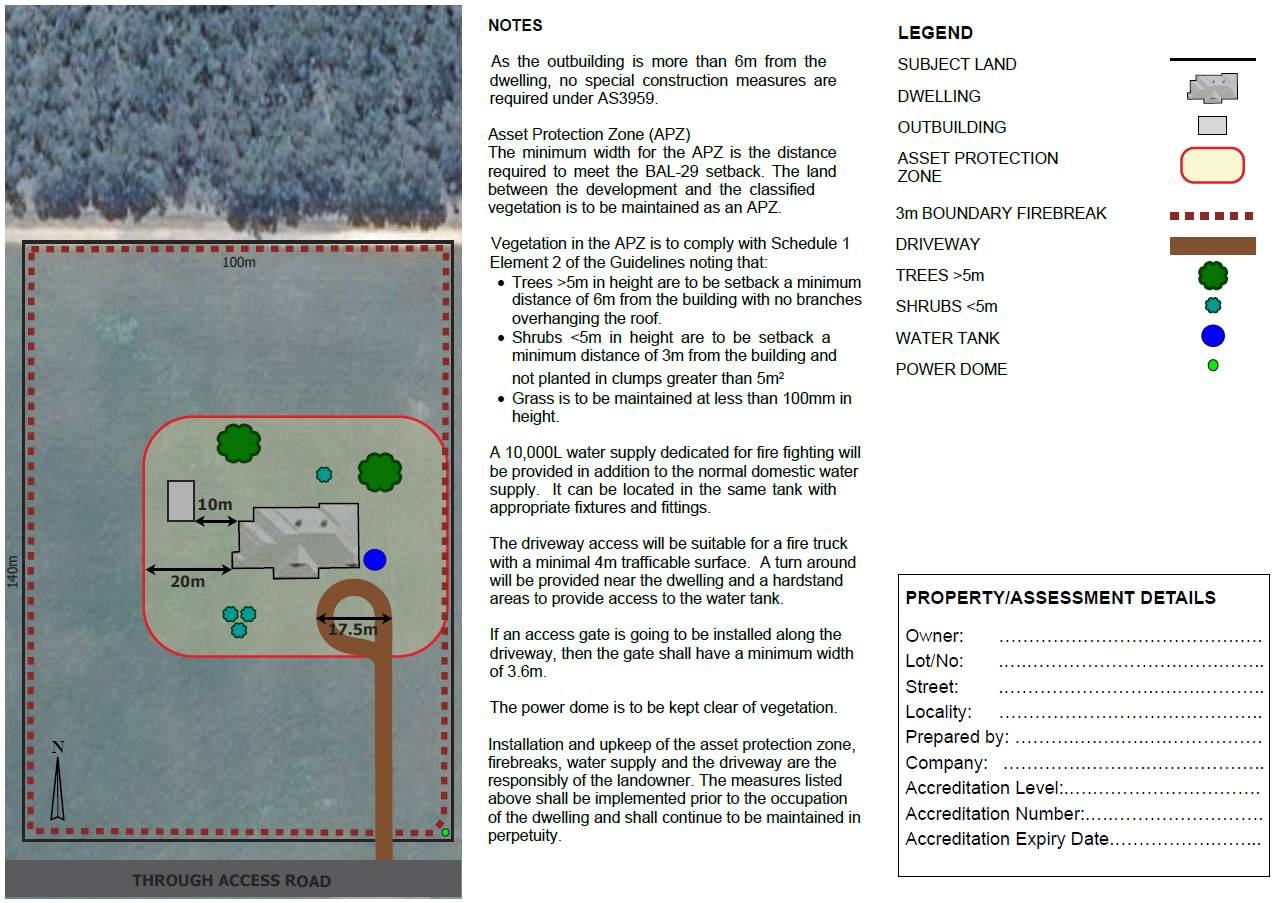 Report versionPurposeAuthor/reviewer and accreditation detailsDate submitted